«Опасности вокруг нас»Цель: рассмотреть и обсудить с ребёнком опасные ситуации, которые могут возникнуть при играх во дворе и  дома.Ход:Беседа с ребёнком «Что такое безопасность»Ребёнок отвечает на вопросы:- что такое опасность?- что такое безопасность?«Безопасность - это когда нет угрозы здоровью и жизни, есть защита от опасности».
          - Где и что может угрожать нашему здоровью и жизни?Разбор ситуации.Ситуация которая произошла с девочкой Милой. Мишке любимому девочка Мила Погладить штанишки однажды решила. Утюг незаметно от мамы включила И вскоре о нем совершенно забыла Нагрелся утюг, загорелись штанишки. Пожар уничтожил игрушки и книжки. - Что хотела сделать девочка? - Можно детям включать утюг? - А другие электроприборы? - Может ток вам навредить? -А если утюг оставить надолго на белье, что может случиться?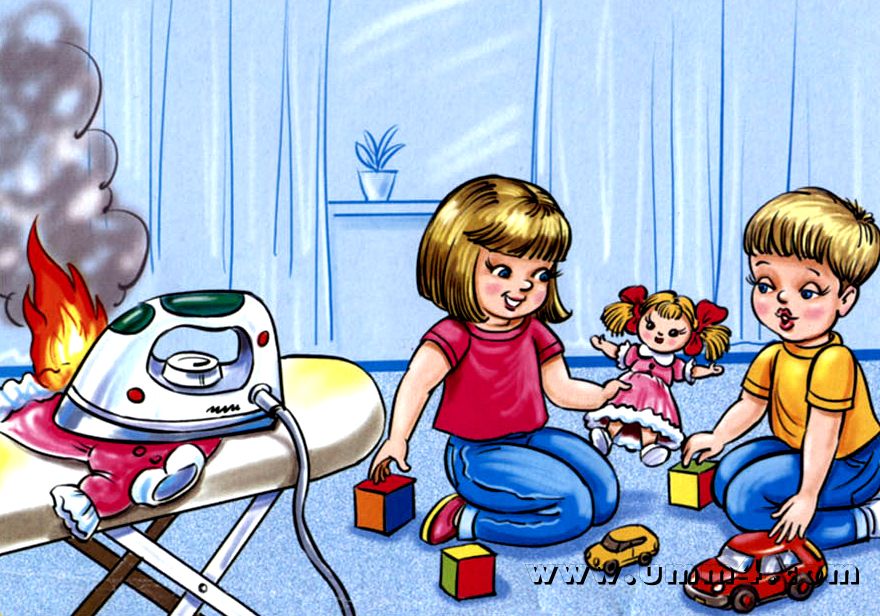 - как же действовать в такой ситуации?Аналогичный разбор ситуаций по картинкам.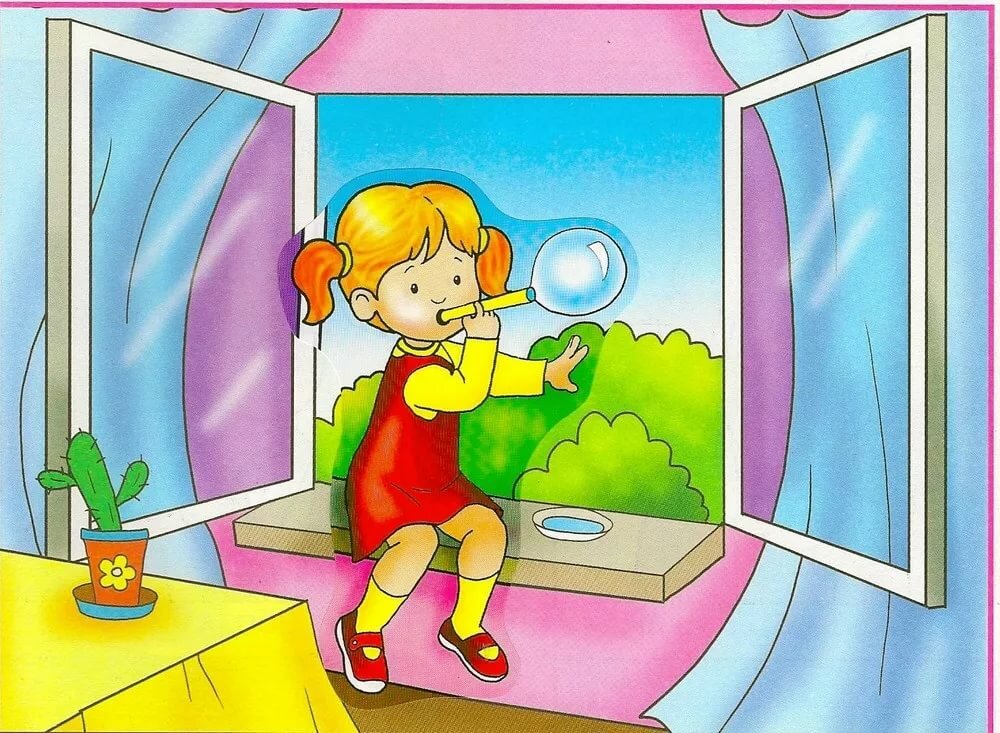 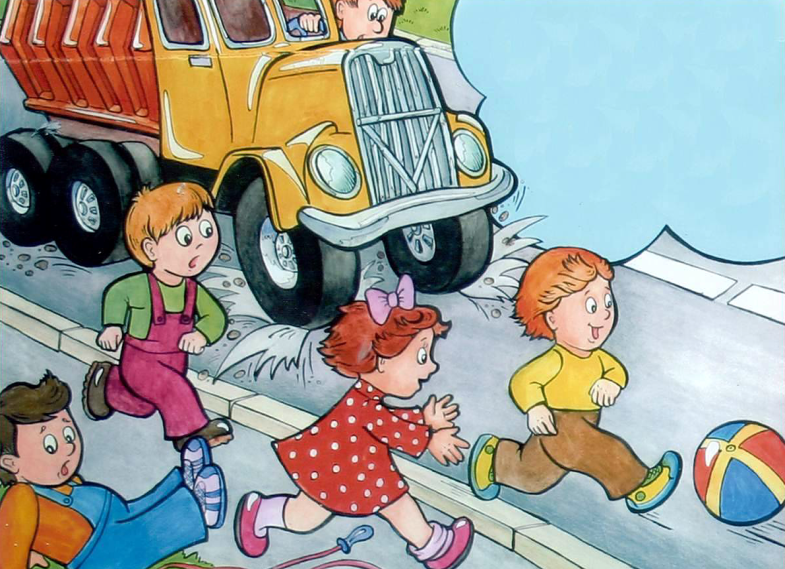 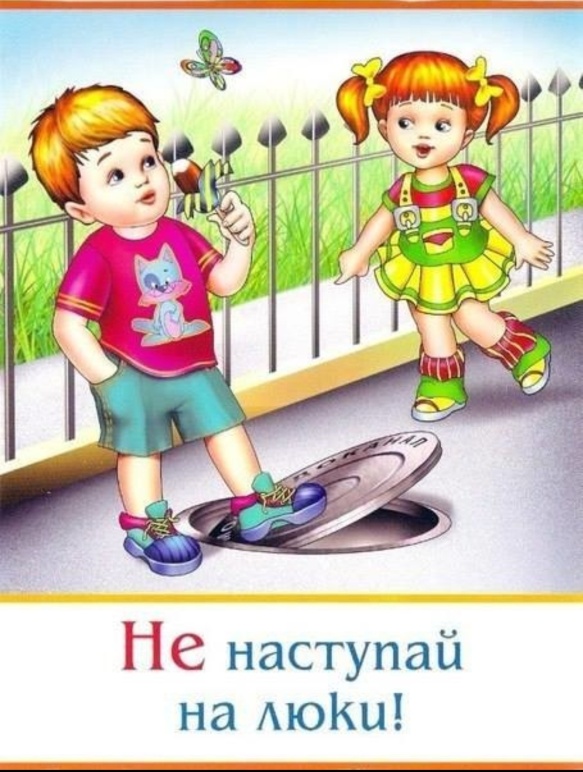 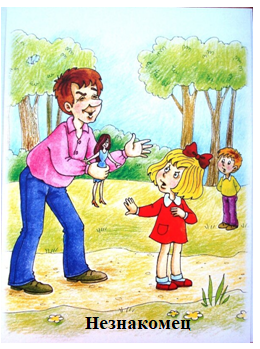 ФизкультминуткаБудем прыгать и скакать!Раз, два, три, четыре, пять!Будем прыгать и скакать! (Прыжки на месте.)Наклонился правый бок. (Наклоны туловища влево-вправо.)Раз, два, три.Наклонился левый бок.Раз, два, три.А сейчас поднимем ручки (Руки вверх.)И дотянемся до тучки.Сядем на дорожку, (Присели на пол.)Разомнем мы ножки.Согнем правую ножку, (Сгибаем ноги в колене.)Раз, два, три!Согнем левую ножку,Раз, два, три.Ноги высоко подняли (Подняли ноги вверх.)И немного подержали.Головою покачали (Движения головой.)И все дружно вместе встали. (Встали.Игра «Найди опасный предмет»В каждом ряду найдите один предмет, который может стать причиной пожара. 1)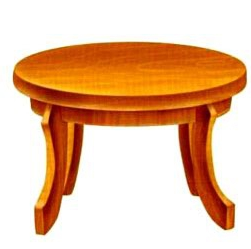 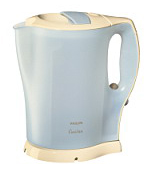 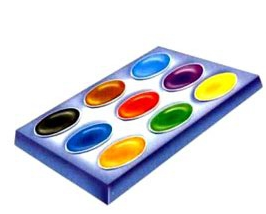 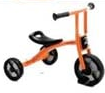 2) 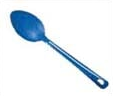 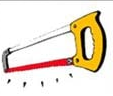 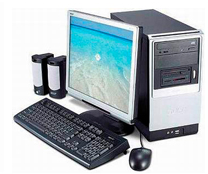 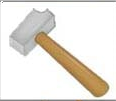 3) 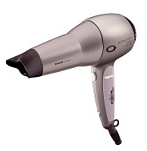 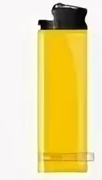 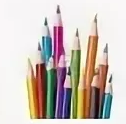 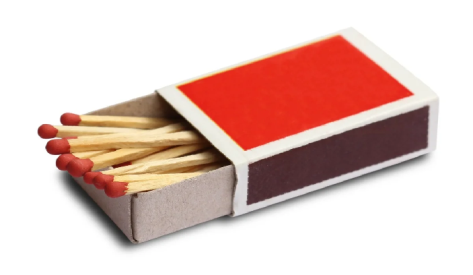 